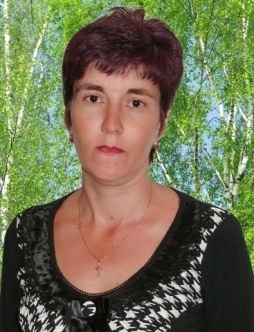 Качкурова Светлана ВладимировнаМАОУ «Начальная общеобразовательная школа Кувандыкского городского округа Оренбургской области»Инновационные процессы в начальной школе: использование методики субъективизации на уроках русского языка      Современному  развивающемуся  обществу  необходимы люди, умеющие творчески мыслить, способные  находить выход из проблемной ситуации, принимать нестандартные решения. Следуя требованиям времени, изменилась и стратегия современного образования. На данном этапе она заключается в том, что «знания и умения, приобретаемые учащимися,  являются не конечной целью обучения, а инструментами  и  средствами для самореализации каждого человека,  для их творческой деятельности»[5] Школа должна идти в ногу со временем, поэтому целенаправленная педагогическая деятельность в современной школе требует новых перемен.  Необходимость  этих перемен особенно ощутимы в начальной школе, поскольку именно в младшем школьном возрасте закладываются основы учебной и осознанно управляемой творческой деятельности. Осознавая это, учителя начальных классов ищут пути  и способы вырастить из своих учеников полноценных граждан общества: готовых к сотрудничеству, способных   самостоятельно принимать ответственные решения, прогнозировать возможные последствия своих действий и поступков. «Если хочешь воспитывать в детях смелость ума, интерес к серьезной интеллектуальной работе, самостоятельность как личную черту, вселить в них радость творчества, то создавай такие условия, чтобы искорки их мыслей образовали, царство мысли.»[2]  Учителя  пытаются создать новый комфортный образовательный процесс, стремятся поднять качество и результативность  обучения. В основе таких преобразований всегда лежит использование новых  инновационных технологий.    «Инновация педагогическая - нововведение в педагогическую деятельность, изменение в содержании и технологии обучения и воспитания, имеющие целью повышение их эффективности». «Инновационная направленность деятельности учителей и воспитателей, включающая в себя создание, освоение и использование педагогических новшеств, выступает средством обновления образовательной политики». [6] Внедрение инновационных педагогических технологий – требование современного Федерального государственного образовательного стандарта общего начального образования второго поколения (ФГОС).  «Школьная система обучения должна формировать целостную систему универсальных знаний, умений и навыков, а также опыт самостоятельной деятельности и личной ответственности обучающихся, т. е. ключевые компетенции.» [1 ] Из чего следует, что  уже в начальной школе  детям необходимо формировать мотивацию к обучению, учить их самоорганизации и саморазвитию. Решению этой задачи может способствовать применение на уроках активных форм и методов обучения – взаимодействие, сотрудничество педагогов и обучающихся, а также самих обучающихся друг с другом.  Активное и осознанное участие школьника в организации своего обучения предусматривает методика «Субъективизация процесса обучения русскому языку в начальной школе»  разработанная Бакулиной Г.А. — доктором педагогических наук, профессором кафедры русского языка и методики его преподавания в начальной школе Вятского государственного гуманитарного университета (ВятГГУ). Под субъективизацией понимается «качественно новый уровень участия школьника в организации и осуществлении учебного процесса, предусматривающий его прямое и непосредственное участие в планировании и проведении всех или большинства структурных этапов урока. Понятие «субъективизация» непосредственно связано с термином «субъект», его важнейший смысл — активное начало в человеке ». [3]  В соответствии с данной методикой «ученик становится не только объектом, но и субъектом процесса обучения». Учащиеся  принимают активное и осознанное участие в организации и проведении большинства структурных этапов урока, принимают активное участие в овладении новым учебным материалом.  Таким образом, следуя за учителем, выполняя его методические указания, ученик становится активным действующим лицом на уроке. Эта увлекательная поисковая деятельность, осуществляемая с помощью лексико – орфографических упражнений, новых подходов и приемов к традиционным учебным действиям, резко повышает интерес учащихся к лингвистике и к учебному процессу в целом». [5]  Актуальность методики обучения средствами субъективизации заключается в том, что она соответствует принципам новых образовательных стандартов.  Принципиальной новизной предлагаемой  методики является сочетание трёх высокоинтеллектуальных процессов, выступающих основными средствами субъективизации: - систематическое использование антиципации почти на всех структурных этапах урока;
- целенаправленного развития логического мышления учащихся;
- повышения речевой активности.
    Для организации процесса обучения в русле субъективизации используются традиционные типы уроков с сохранением всех их основных этапов. Урок, проводимый средствами субъективизации, начинается с мобилизующего этапа, на котором осуществляется активизация имеющихся у детей знаний и опыта для решения новой проблемы. Его цель: в самом начале урока обеспечить высокий уровень вовлеченности ученика в учебную деятельность. Задания учителя настраивают учащихся на аналитическую деятельность, в ходе которой они приходят к противоречию между уже имеющимися и новым знаниями.
 Далее, используя и обобщая имеющиеся  знания и новую, «открытую», проблему, ученики формулируют  тему урока. По возможности, учащиеся определяют  цель данного урока,  сопоставляя тему урока с предложенной учителем опорной записью. Для изучения нового материала применяется частично – поисковый метод – совместная поисковая деятельность учителя и учащихся. Ученики совместно с педагогом анализируют изучаемую проблему на конкретном языковом материале. Ведётся конструктивный диалог, в ходе которого поэтапно детьми формулируются части правила или понятия, или алгоритма действий, которые затем сравниваются с правилом или определением понятия, или алгоритмом действий учебника. Такой вид работы обучает логике в рассуждениях, требует от детей напряженной мыслительной деятельности, умения правильно выражать свои мысли, обеспечивает свободное владение аналитико – синтетическими действиями. При закреплении материала выполняются задания, направленные на развитие не менее четырёх психических качеств: памяти, внимания, мышления  и речи. Дети устанавливают причинно-следственные связи, анализируют и синтезируют, обобщают, решая орфографические, фонетические, морфологические и синтаксические задачи. Уровень сложности задач постепенно возрастает как на одном уроке, так и от урока к уроку.
На уроке с использованием  методики Г.А. Бакулиной обязательна работа с текстом. Текст обязательно носит познавательный характер, который привлекает внимание детей своим содержанием. «К каждому тексту после его составления предлагаются 3-4 задания по разным разделам русского языка, которые требуют концентрации внимания и способствуют углублению имеющихся знаний учащихся. Задания составлены с возрастающим уровнем сложности, что поддерживает интенсивность и активность интеллектуальной деятельности детей» [6] В словарно – орфографической работе также изменились структура и методика проведения. С помощью специальных заданий, развивающие интеллектуальные качества детей, учащиеся определяют слово, с которым им предстоит знакомиться,  используется приём антиципации, который позволяет ученикам самим сформулировать задание на предложенном материале и спрогнозировать его результат. Ознакомление с лексическим значением изучаемого слова осуществляется частично - поисковым методом, во время которого дети составляют определение, находя родовое понятие и существенные признаки. Это происходит в атмосфере общения учителя и учащихся, детей друг с другом, идет поиск, анализ, сопоставление, обобщение. Рассмотрим, как применяется данная технология учителем Качкуровой С.В. по фрагменту урока русского языка по теме: Однокоренные слова. Закрепление знаний. 2 класс (УМК «Школа России»)I. Мобилизующий этап.
- Какую тему мы изучаем?- Какие слова называются однокоренными?
- Что такое корень слова?
На доске:                 гора     горка    горный    горняк    горелка
- Что вы можете сказать об этих словах? Какое слово лишнее? Почему?
- Докажите, что оставшиеся слова – однокоренные?
- От какого слова они образовались? Выделите корень.
- Как вы думаете, чем мы будем заниматься сегодня на уроке?  (Д: Сегодня на уроке мы закрепим имеющиеся знания о признаках однокоренных слов)II. Чистописание.
-Повторим написание буквы, которая есть в каждом из однокоренных слов. Она обозначает согласный, парный, звонкий звук. Угадали?
- Почему вы не выбрали звук [ p ]?  Звук [ н ]?  Звук [ к ]?
- Что особенного в написании буквы Г? 
 (дети прописывают буквы Г г, затем списывают с доски  слова)     
 Гоша, гриб, гусь, град.
- Какое слово лишнее?     (Д:  Гоша – 2 слога, имя собственное)
- Какое из оставшихся слов особенное?    (Д:  гусь – 3 звука, 4 буквы)
- Чем похожи оставшиеся слова?   (Д: в словах 1 слог, парный согласный на конце)III. Орфографическая разминка.
                                 Чашка, шишка и пружина.
                                 Кочка, строчка и машина.
                                 Котик Васька, пес Пушок.
                                 Сколько правил здесь дружок?
- С какой целью я предложила вам это задание?  (Д: Проверить нашу грамотность) 
ученики объясняют правописание слов, выделяют орфограммы)
- Какие непроверяемые написания повторили? (Повторили  правописание сочетаний жи-ши, ча-ща, чк, мягкий знак, имена собственные) 
- Назовите слово с безударным гласным непроверяемым ударением? 
( Д: машина)IV. Словарная работа.
На доске:         л  монный - …  ,   м  рковный - …  , м  розит - …
- Какое слово лишнее? Докажи.
- Как определить часть речи?
- Какие буквы пропущены? Как догадались? Можно ли их проверить? 
- Допишите к каждому слову однокоренное слово из словарика.
- Проверяем. Какие пары получили? Докажите.
- Выделите в словах корень.
- Внимательно посмотрите на слова во 2 столбике. Чем они похожи? 
(Д: обозначают предмет, неодушевлённый, в каждом слове есть изученные орфограммы)V. Закрепление.
 1. Выборочный диктант (дети записывают только слова с корнем ель) 
 Ель растет на влажных местах. В густой тени елового леса нет кустарников. В молодом ельнике ютятся птицы. Особенно хороши елочки зимою.          
                                                                                          (По Соколову – Микитову). 
- Проверяем. Докажите что слова однокоренные. Выделите корень.
2. Образование слов по схеме:
На доске:      машина -   … ист,     рыба -   … ак,   пожар - … ик,  веселье -  ак
- Какие получили слова в парах? (Д: однокоренные слова) 
-Докажите.  Выделите корень.
- Внимательно вглядитесь в слова 2 столбика и  найдите лишнее? (Д: весельчак, т.к. встретилась орфограмма  ча)
3. Игра «Угадай слово» (дети записывают слова, угадывая их по описанию)
    Ягоды, сваренные в сахарном сиропе.        Варенье
    Мастер по приготовлению пищи.               Повар
    Помощник повара.                                       Поваренок
    Комната, в которой готовят пищу.            Кухня
- Какое слово лишнее? - Является ли оно родственным? Почему?VI. Самостоятельная работа. (детям на индивидуальных карточках дается текст, в который нужно дописать подходящие по смыслу однокоренные слова).
     В зеленой траве прячется ________ . Он ждет маму - ________. Счастливая_________ семейка отправилась ________домой. Там их ждет папа - ________.
Слова для справок:  гусак, гуськом, гусеница, гусыня, гусенок, гусиная.
- Какое слово не использовали? ( Д:гусеница) 
- Почему ?  (Д: Оно не подходит по смыслу, не является  родственным)
- Какое ещё слово не пригодилось?  ( Д: гуськом)
- Почему?  ( Д: нет про него предложения)
- Как исправить эту проблему? ( Д: Составить предложение)
- Кто может составить предложение со словом гуськом? 
Развитие творческих способностей, коммуникативных действий младших школьников в процессе обучения русскому языку по данной методике происходит путем обогащения его содержания и совершенствования способов практической деятельности обучающихся на уроке. Несмотря на то, что подготовка к урокам по данной методике требует больших усилий и временных затрат как от учителя так и от учеников, эта работа доставляет удовольствие, поскольку имеет творческий характер и довольно быстро приносит свои плоды.   « Если учитель не научился анализировать факты и сознавать педагогические явления, то повторяющиеся из года в год дела кажутся ему скучными, однообразными, он теряет интерес к собственному труду….Сущность педагогического опыта в том заключается, что перед учителем каждый год открывается что-то новое, и в стремлении постигнуть новое раскрываются его творческие силы» [6] Результатом работы по данной методике считаю повышение интереса моих учеников к знанию родного языка. Дети с желанием выполняют различные аналитико-синтетические задания, внимательнее стали работать с текстом, что позволяет на более осознанном, лично-ориентированном уровне усваивать новый программный материал.  Использую элементы методики «Субъективизации процесса обучения русскому языку в начальной школе»  около 8 лет, могу сделать вывод, что эта она действительно позволяет формировать ключевые компетенции,  поскольку дети получают глубокие прочные знания. Систематическое использование элементов данной методики позволяет обеспечить эффективное развитие важнейших интеллектуальных качеств учащихся, необходимых для успешного овладения русским языком.  Универсальный характер данной  методики позволяет задействовать многие ее положения во всех существующих сегодня образовательных системах. Считаю, что она актуальна и соответствует требованиям современного образования. Пусть изменчивый характер носит методика преподавания вашего предмета, но неизменными остаются Ваш профессионализм, преданность своему делу, детям.  Список использованной литературыСтандарты второго поколения. Примерные программы основного общего образования. Литература. – М. : Просвещение, 2013.  Амонашвили Ш.А.  Как любить детей (опыт самоанализа). – Донецк, 2010. Бакулина Г.А, Интеллектуальное развитие младших школьников на уроках русского языка. 2, 3, 4 классы. – М.: Гуманитарное издательство ВЛАДОС, 2014. С. 34Бакулина, Г. А. Использование комплексных интеллектуально-лингвистических упражнений на уроках русского языка. / Г. А. Бакулина // Начальная школа. - 2003. - № 1. - С. 32 - 38. Педагогика: Большая современная энциклопедия / сост. Е. С. Рапацевич. - Мн.: Современное слово, 2005.  Сластенин В.А. и др. Педагогика: Учеб. пособие для студ. высш. пед. учеб.    заведений / В. А. Сластенин, И. Ф. Исаев, Е. Н. Шиянов; Под ред. В.А. Сластенина. - М.: Издательский центр «Академия», 2002.